МУНИЦИПАЛЬНОЕ ОБРАЗОВАНИЕ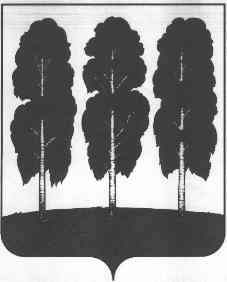 БЕРЕЗОВСКИЙ РАЙОНХанты-Мансийский автономный округ – ЮграАДМИНИСТРАЦИЯ БЕРЕЗОВСКОГО РАЙОНАКОМИТЕТ ПО ФИНАНСАМ__________________________________________________________________628140, ул. Астраханцева, 54, пгт. Березово,				      		      тел/факс 8(34674)-2-19-68Ханты-Мансийский автономный округ – Югра					                                  2-17-52Тюменская область									                  2-24-44								                               E-mail: komfin@berezovo.ruОт     октября 2022 года	                    			                                № ПриказО внесении изменений в Приказ Комитета по финансам от 10.01.2022 года №2 "Об утверждении порядка применения кодов целевых статей расходов бюджета Березовского районаВ соответствии со статьями 9, 21, 154 Бюджетного кодекса Российской Федерации приказываю:1. Приложение 1 к Порядку применения кодов целевых статей расходов бюджета Березовского района изложить в редакции согласно приложению к настоящему приказу.2. Настоящий приказ вступает в силу со дня его подписания и распространяется на правоотношения, возникшие с 28 сентября 2022 года.И.о.председателя Комитета         		          			        С.А. ГельверПриложение к Приказу Комитета по финансам  от "___" октября 2022 годаПеречень кодов и наименований целевых статей расходов бюджета Березовского районаЦСРЦСРЦСРЦСРНаименование показателяНаименование показателя01Муниципальная программа "Развитие образования в Березовском районе"01001Основное мероприятие "Развитие МТБ для реализации основных и дополнительных общеобразовательных программ цифрового и гуманитарного профиля, адаптированных общеобразовательных программ"0100184301Обеспечение государственных гарантий на получение образования и осуществления переданных органам местного самоуправления муниципальных образований Ханты-Мансийского автономного округа - Югры отдельных государственных полномочий в области образования (на реализацию программ дошкольного образования муниципальным образовательным организациям)0100184303Обеспечение государственных гарантий на получение образования и осуществления переданных органам местного самоуправления муниципальных образований Ханты-Мансийского автономного округа - Югры отдельных государственных полномочий в области образования (на реализацию основных общеобразовательных программ муниципальным общеобразовательным организациям)0100184305Обеспечение государственных гарантий на получение образования и осуществления переданных органам местного самоуправления муниципальных образований Ханты-Мансийского автономного округа - Югры отдельных государственных полномочий в области образования (на выплату компенсации педагогическим работникам за работу по подготовке и проведению единого государственного экзамена и на организацию проведения государственной итоговой аттестации обучающихся, освоивших образовательные программы основного общего образования или среднего общего образования, в том числе в форме единого государственного экзамена)0100185160Реализация наказов избирателей депутатам Думы Ханты-Мансийского автономного округа-Югры01002Основное мероприятие "Строительство, реконструкция и капитальные ремонты объектов общего образования"0100222020Управление Резервным фондом0100282090Создание образовательных организаций, организаций для отдыха и оздоровления детей0100299990Реализация мероприятий01002S2090Расходы на софинансирование по созданию образовательных организаций, организаций для отдыха и оздоровления детей01003Основное мероприятие "Финансовое обеспечение получения гражданами общего образования"0100300590Расходы на обеспечение деятельности (оказание услуг) муниципальных учреждений0100302040Расходы на обеспечение функций органов местного самоуправления0100302400Прочие расходы органов местного самоуправления0100322020Управление Резервным фондом0100353030Ежемесячное денежное вознаграждение за классное руководство педагогическим работникам государственных и муниципальных общеобразовательных организаций0100384030Социальная поддержка отдельных категорий обучающихся в муниципальных общеобразовательных организациях, частных общеобразовательных организациях, осуществляющих образовательную деятельность по имеющим государственную аккредитацию основным общеобразовательным программам0100384050Выплата компенсации части родительской платы за присмотр и уход за детьми в образовательных организациях, реализующих образовательные программы дошкольного образования0100384301Обеспечение государственных гарантий на получение образования и осуществления переданных органам местного самоуправления муниципальных образований Ханты-Мансийского автономного округа - Югры отдельных государственных полномочий в области образования (на реализацию программ дошкольного образования муниципальным образовательным организациям)0100384303Обеспечение государственных гарантий на получение образования и осуществления переданных органам местного самоуправления муниципальных образований Ханты-Мансийского автономного округа - Югры отдельных государственных полномочий в области образования (на реализацию основных общеобразовательных программ муниципальным общеобразовательным организациям)0100384305Обеспечение государственных гарантий на получение образования и осуществления переданных органам местного самоуправления муниципальных образований Ханты-Мансийского автономного округа - Югры отдельных государственных полномочий  в области образования (на выплату компенсации педагогическим работникам за работу по подготовке и проведению единого государственного экзамена и на организацию проведения государственной итоговой аттестации обучающихся, освоивших образовательные программы основного общего образования или среднего общего образования, в том числе в форме единого государственного экзамена)0100385160Реализация наказов избирателей депутатам Думы Ханты-Мансийского автономного округа-Югры0100399990Реализация мероприятий01003L3040Организация бесплатного горячего питания обучающихся, получающих начальное общее образование в государственных и муниципальных образовательных организациях01004Основное мероприятие "Финансовое обеспечение получения гражданами дополнительного образования"0100400590Расходы на обеспечение деятельности (оказание услуг) муниципальных учреждений0100485160Реализация наказов избирателей депутатам Думы Ханты-Мансийского автономного округа-Югры01006Основное мероприятие "Организация и проведение мероприятий, направленных на оказание методической, психолого-педагогической, диагностической и консультативной помощи организациям общего и дополнительного образования"0100600590Расходы на обеспечение деятельности (оказание услуг) муниципальных учреждений010E1Региональный проект "Современная школа"010E182860Создание новых мест в муниципальных общеобразовательных организациях010E1S2860Расходы на софинансирование по созданию новых мест в муниципальных общеобразовательных организациях010E2Региональный проект "Успех каждого ребенка"010E250970Создание в общеобразовательных организациях, расположенных в сельской местности и малых городах, условий для занятий физической культурой и спортом010E299990Реализация мероприятий02Муниципальная программа "Социальная поддержка жителей Березовского района"021Подпрограмма "Дети Югры"02101Основное мероприятие "Организация отдыха, оздоровления и занятости детей"0210120010Мероприятия по организации отдыха и оздоровления детей0210182050Организация питания детей в возрасте от 6 до 17 лет (включительно) в лагерях с дневным пребыванием детей, в возрасте от 8 до 17 лет (включительно) – в палаточных лагерях, в возрасте от 14 до 17 лет (включительно) – в лагерях труда и отдыха с дневным пребыванием детей0210184080Организация и обеспечение отдыха и оздоровления детей, в том числе в этнической среде0210199990Реализация мероприятий02101S2050Расходы местного бюджета на софинансирование на оплату стоимости питания детям школьного возраста в оздоровительных лагерях с дневным пребыванием детей02102Основное мероприятие "Дополнительные гарантии и дополнительные меры социальной поддержки детей-сирот и детей, оставшихся без попечения родителей, лиц из их числа, а также граждан, принявших на воспитание детей, оставшихся без попечения родителей"0210284060Предоставление дополнительных мер социальной поддержки детям-сиротам и детям, оставшимся без попечения родителей, лицам из числа детей-сирот и детей, оставшихся без попечения родителей, усыновителям, приемным родителям02103Основное мероприятие "Исполнение отдельных государственных полномочий по осуществлению деятельности по опеке и попечительству"0210302040Расходы на обеспечение функций органов местного самоуправления0210384320Осуществление деятельности по опеке и попечительству023Подпрограмма "Преодоление социальной исключенности"02301Основное мероприятие "Повышение уровня благосостояния малоимущих граждан и граждан, нуждающихся в особой защите государства"0230184310Предоставление жилых помещений детям-сиротам и детям, оставшимся без попечения родителей, лицам из их числа по договорам найма специализированных жилых помещений03Муниципальная программа "Культурное пространство Березовского района"031Подпрограмма "Модернизация и развитие учреждений и организаций культуры"03101Основное мероприятие "Развитие библиотечного дела"0310100590Расходы на обеспечение деятельности (оказание услуг) муниципальных учреждений0310182520Развитие сферы культуры в муниципальных образованиях Ханты-Мансийского автономного округа - Югры03101L5190Государственная поддержка отрасли культуры03101S2520Расходы на софинансирование на развитие сферы культуры в муниципальных образованиях Ханты-Мансийского автономного округа - Югры03102Основное мероприятие "Развитие музейного дела"0310200590Расходы на обеспечение деятельности (оказание услуг)муниципальных учреждений0310285160Реализация наказов избирателей депутатам Думы Ханты-Мансийского автономного округа-Югры031A1Региональный проект "Культурная среда"031A155900Техническое оснащение муниципальных музеев031A155970Реконструкция и капитальный ремонт  муниципальных музеев032Подпрограмма "Поддержка творческих инициатив, способствующих самореализации населения"03201Основное мероприятие "Поддержка одаренных детей и молодежи, развитие художественного образования"0320100590Расходы на обеспечение деятельности (оказание услуг) муниципальных учреждений03203Основное мероприятие "Стимулирование культурного разнообразия в Березовском районе"0320300590Расходы на обеспечение деятельности (оказание услуг) муниципальных учреждений0320385160Реализация наказов избирателей депутатам Думы Ханты-Мансийского автономного округа-Югры033Подпрограмма "Организационные, экономические механизмы развития культуры, архивного дела, историко-культурного наследия, внутреннего и въездного туризма в Березовском районе"03301Основное мероприятие "Реализация единой государственной политики в сфере культуры и архивного дела"0330102040Расходы на обеспечение функций органов местного самоуправления0330122020Управление Резервным фондом03303Основное мероприятие "Развитие архивного дела"0330384100Осуществление полномочий по хранению, комплектованию, учету и использованию архивных документов, относящихся к государственной собственности Ханты-Мансийского автономного округа – Югры03304Основное мероприятие "Поддержка добровольческих (волонтерских) и некоммерческих организации"0330461600Субсидии бюджетным и автономным учреждениям, некоммерческим организациям034Подпрограмма "Обеспечение деятельности подведомственных учреждений"03401Основное мероприятие "Обеспечение хозяйственного обслуживания и надлежащего состояния учреждения"0340100590Расходы на обеспечение деятельности (оказание услуг) муниципальных учреждений035Подпрограмма "Обеспечение реализации переданных полномочий городского поселения Березово "03502Основное мероприятие "Поддержка культурных мероприятий, организованных учреждениями культурно-досугового типа"0350289020Расходы на осуществление переданных полномочий из бюджетов городских, сельских поселений в бюджет муниципального района по решению вопросов местного значения в соответствии с заключенными соглашениями04Муниципальная программа "Развитие физической культуры, спорта, туризма и молодежной политики в Березовском районе"041Подпрограмма "Развитие массовой физической культуры и спорта"04101Основное мероприятие "Обеспечение организации и проведения физкультурных и массовых спортивных мероприятий"0410100590Расходы на обеспечение деятельности (оказание услуг) муниципальных учреждений0410161600Субсидии бюджетным и автономным учреждениям, некоммерческим организациям0410182110Софинансирование расходов муниципальных образований по обеспечению физкультурно-спортивных организаций, осуществляющих подготовку спортивного резерва, спортивным оборудованием, экипировкой и инвентарем, медицинским сопровождением тренировочного процесса, тренировочными сборами и обеспечению их участия в соревнованиях0410185160Реализация наказов избирателей депутатам Думы Ханты-Мансийского автономного округа-Югры0410199990Реализация мероприятий04101S2110Расходы на софинансирование расходов муниципальных образований по обеспечению физкультурно-спортивных организаций, осуществляющих подготовку спортивного резерва, спортивным оборудованием, экипировкой и инвентарем, медицинским сопровождением тренировочного процесса, тренировочными сборами и обеспечению их участия в соревнованиях04102Основное мероприятие "Совершенствование спортивной инфраструктуры"0410282130Расходы муниципальных образований по развитию сети спортивных объектов шаговой доступности04102S2130Расходы местного бюджета на софинансирование по развитию сети спортивных объектов шаговой доступности041P5Региональный проект "Спорт – норма жизни"041P599990Реализация мероприятий044Подпрограмма "Молодежь Березовского района"04401Основное мероприятие "Организация и проведение  мероприятий в сфере молодежной политики"0440199990Реализация мероприятий045Подпрограмма "Совершенствование системы управления в физической культуре, спорте и молодёжной политике"04501Основное мероприятие "Осуществление функций исполнительных органов  муниципальной  власти Березовского района  по реализации единой  муниципальной политики в физической культуре, спорте и молодёжной политике"0450102040Расходы на обеспечение функций органов местного самоуправления0450122020Управление Резервным фондом05Муниципальная программа "Поддержка занятости населения в Березовском районе"051Подпрограмма "Содействие трудоустройству граждан"05101Основное мероприятие "Содействие улучшению положения на рынке труда не занятых трудовой деятельностью и безработных граждан"0510185060Реализация мероприятий по содействию трудоустройству граждан052Подпрограмма "Улучшение условий и охраны труда в Березовском районе"05201Основное мероприятие "Подготовка работников по охране труда на основе современных технологий обучения"0520102040Расходы на обеспечение функций органов местного самоуправления0520184120Осуществление отдельных государственных полномочий в сфере трудовых отношений и государственного управления охраной труда0520199990Реализация мероприятий06Муниципальная программа "Развитие агропромышленного комплекса Березовского района"061Подпрограмма "Развитие растениеводства, переработки и реализации продукции растениеводства"06101Основное мероприятие "Государственная поддержка развития производства овощей открытого и закрытого грунта"0610184140Поддержка и развитие растениеводства062Подпрограмма "Развитие прочего животноводства"06201Основное мероприятие "Государственная поддержка на развитие животноводства"0620184350Поддержка и развитие животноводства063Подпрограмма "Поддержка малых форм хозяйствования"06301Основное мероприятие "Государственная поддержка малых форм хозяйствования"0630184170Поддержка и развитие малых форм хозяйствования064Подпрограмма "Повышение эффективности использования и развития ресурсного потенциала рыбохозяйственного комплекса"06401Основное мероприятие "Государственная поддержка развития рыбохозяйственного комплекса"0640184180Развитие рыбохозяйственного комплекса065Подпрограмма "Организация мероприятий при осуществлении деятельности по обращению с животными без владельцев на территории Березовского района"06501Основное мероприятие "Реализация государственного полномочия по организации мероприятий при осуществлении деятельности по обращению с животными без владельцев"0650184200Организация мероприятий при осуществлении деятельности по обращению с животными без владельцев07Муниципальная программа "Устойчивое развитие коренных малочисленных народов Севера в Березовском районе"071Подпрограмма "Содействие развитию традиционной хозяйственной деятельности коренных малочисленных народов Севера и повышение уровня его адаптации к современным экономическим условиям с учетом обеспечения защиты исконной среды обитания и традиционного образа жизни"07101Основное мероприятие "Поддержка юридических лиц, осуществляющих традиционную хозяйственную деятельность и физических лиц из числа коренных малочисленных народов, ведущих традиционный образ жизни"0710184210Реализация полномочий, указанного в п.2 статьи 2 Закона Ханты-Мансийского автономного округа – Югры от 31.01.2011 года № 8-оз "О наделении органов местного самоуправления муниципальных образований Ханты-Мансийского автономного округа – Югры отдельным государственным полномочием по участию в реализации государственной программы Ханты-Мансийского автономного округа – Югры "Устойчивое развитие коренных малочисленных народов Севера"072Подпрограмма "Содействие развитию самобытной культуры, традиционного образа жизни, родного языка и национальных видов спорта коренных малочисленных народов Севера"07201Основное мероприятие "Организация, проведение и участие в мероприятиях направленных на развитие национальных ремесел и промыслов"0720199990Реализация мероприятий08Муниципальная программа "Развитие жилищной сферы в Березовском районе"081Подпрограмма "Содействие развитию градостроительной деятельности "08102Основное мероприятие "Корректировка документов  территориального планирования, градостроительного зонирования, связанная с изменениями градостроительного законодательства, выполнение обосновывающих материалов и инженерных изысканий для их корректировки"0810282761Реализация полномочий в области градостроительной деятельности, строительства и жилищных отношений (архитектура)08106Основное мероприятие "Приспособление жилых помещений и общего имущества в многоквартирных домах с учетом потребностей инвалидов, обследованных до 31 декабря 2021 года"081068276EРеализация мероприятий по приспособлению по решению органа местного самоуправления жилых помещений и общего имущества в многоквартирных домах с учетом потребностей инвалидов в соответствии с Правилами обеспечения условий доступности для инвалидов жилых помещений и общего имущества в многоквартирном доме, утвержденными постановлением Правительства Российской Федерации от 9 июля 2016 года № 649 "О мерах по приспособлению жилых помещений и общего имущества в многоквартирном доме с учетом потребностей инвалидов», обследованных до 31 декабря 2021 года"08106S276EСофинансирование расходов на реализацию мероприятий по приспособлению по решению органа местного самоуправления жилых помещений и общего имущества в многоквартирных домах с учетом потребностей инвалидов в соответствии с Правилами обеспечения условий доступности для инвалидов жилых помещений и общего имущества в многоквартирном доме, утвержденными постановлением Правительства Российской Федерации от 9 июля 2016 года № 649 "О мерах по приспособлению жилых помещений и общего имущества в многоквартирном доме с учетом потребностей инвалидов», обследованных до 31 декабря 2021 года"08107Основное мероприятие "Администрирование переданных полномочий"0810789020Расходы на осуществление переданных полномочий из бюджетов городских, сельских поселений в бюджет муниципального района по решению вопросов местного значения в соответствии с заключенными соглашениями08109Основное мероприятие "Разработка документации по планировке и межеванию территории и выполнение инженерных изысканий с учетом "Югорского стандарта развития территорий"0810982761Реализация полномочий в области градостроительной деятельности, строительства и жилищных отношений (архитектура)08109S2761Доля софинансирования для реализации полномочий в области градостроительной деятельности, строительства и жилищных отношений082Подпрограмма "Содействие развитию жилищного строительства"08201Основное мероприятие "Приобретение жилья, выплата возмещения за изымаемую недвижимость"0820182762Реализация полномочий в области градостроительной деятельности, строительства и жилищных отношений (ОЖП)08201S2762Доля софинансирования для реализации полномочий в области градостроительной деятельности, строительства и жилищных отношений082F3Региональный проект "Обеспечение устойчивого сокращения непригодного для проживания жилищного фонда"082F367484Обеспечение устойчивого сокращения непригодного для проживания жилищного фонда, за счет средств бюджета Ханты-Мансийского автономного округа -Югры082F36748SДоля софинансирования на обеспечение устойчивого сокращения непригодного для проживания жилищного фонда, за счет средств бюджета автономного округа083Подпрограмма "Обеспечение мерами государственной поддержки по улучшению жилищных условий отдельных категорий граждан"08301Основное мероприятие "Обеспечение жильем молодых семей государственной программы Российской Федерации "Обеспечение доступным и комфортным жильем и коммунальными услугами граждан Российской Федерации"08301L4970Реализация мероприятий по обеспечению жильем молодых семей08302Основное мероприятие "Реализация полномочий, указанных в пунктах 3.1, 3.2 статьи 2 Закона Ханты-Мансийского автономного округа - Югры от 31 марта 2009 года № 36-оз "О наделении органов местного самоуправления муниципальных образований Ханты-Мансийского автономного округа - Югры отдельными государственными полномочиями для обеспечения жилыми помещениями отдельных категорий граждан, определенных федеральным законодательством"0830284220Реализация полномочий, указанных в пунктах 3.1, 3.2 статьи 2 Закона Ханты-Мансийского автономного округа – Югры от 31 марта 2009 года № 36-оз "О наделении органов местного самоуправления муниципальных образований Ханты-Мансийского автономного округа – Югры отдельными государственными полномочиями для обеспечения жилыми помещениями отдельных категорий граждан, определенных федеральным законодательством"08303Основное мероприятие "Улучшение жилищных условий ветеранов Великой Отечественной войны, ветеранов боевых действий, инвалидов и семей, имеющих детей-инвалидов, вставших на учет в качестве нуждающихся в жилых помещениях до 1 января 2005 года"0830351350Осуществление полномочий по обеспечению жильем отдельных категорий граждан, установленных Федеральным законом от 12 января 1995 года № 5-ФЗ "О ветеранах"0830351760Осуществление полномочий по обеспечению жильем отдельных категорий граждан, установленных Федеральным законом от 24 ноября 1995 года № 181-ФЗ "О социальной защите инвалидов в Российской Федерации"09Муниципальная программа "Жилищно-коммунальный комплекс в  Березовском районе"091Подпрограмма "Создание условий для обеспечения качественными коммунальными услугами"09101Основное мероприятие "Реконструкция, расширение, модернизация, строительство коммунальных объектов, в том числе объектов питьевого водоснабжения в населенных пунктах население которых не обеспечено доброкачественной и (или) условно доброкачественной  питьевой водой"0910182190Реконструкция, расширение, модернизация, строительство коммунальных объектов0910199990Реализация мероприятий09101S2190Расходы на софинансирование на реконструкцию, расширение, модернизацию, строительство коммунальных объектов092Подпрограмма "Обеспечение равных прав потребителей  на получение коммунальных ресурсов"09201Основное мероприятие "Предоставление субсидий на возмещение недополученных доходов организациям , осуществляющим реализацию населению сжиженного газа"0920184340Возмещение недополученных доходов организациям, осуществляющим реализацию населению сжиженного газа по социально ориентированным розничным ценам (в том числе администрирование)09202Основное мероприятие "Предоставление субсидий на возмещение недополученных доходов организациям , осуществляющим реализацию электрической энергии населению  и приравненных  к ним категориям потребителей  в зоне децентрализованного электроснабжения по социально-ориентированным тарифам"0920284330Возмещение недополученных доходов организациям, осуществляющим реализацию электрической энергии населению и приравненным к ним категориям потребителей в зоне децентрализованного электроснабжения автономного округа по социально ориентированным тарифам09203Основное мероприятие "Предоставление субсидий на возмещение недополученных доходов организациям, осуществляющим реализацию электрической энергии предприятиям жилищно-коммунального и агропромышленного комплексов, субъектам малого и среднего предпринимательства, организациям бюджетной сферы в зоне децентрализованного электроснабжения по цене электрической энергии зоны централизованного электроснабжения"0920382840Возмещение недополученных доходов организациям, осуществляющим реализацию электрической энергии предприятиям жилищно-коммунального и агропромышленного комплексов, субъектам малого и среднего предпринимательства, организациям бюджетной сферы09203S2840Софинансирование на возмещение недополученных доходов организациям, осуществляющим реализацию электрической энергии предприятиям ЖК и АП комплексов, субъектам малого и среднего предпринимательства, организациям бюджетной сферы09204Основное мероприятие "Предоставление субсидий организациям на  возмещение  недополученных доходов  при оказании коммунальных услуг по регулируемым ценам"0920461100Предоставление субсидий организациям0920489020Расходы на осуществление переданных полномочий из бюджетов городских, сельских поселений в бюджет муниципального района по решению вопросов местного значения в соответствии с заключенными соглашениями09205Основное мероприятие "Предоставление субсидий  на реализацию полномочий в сфере жилищно-коммунального комплекса"0920582591Реализация полномочий в сфере жилищно-коммунального комплекса0920589020Расходы на осуществление переданных полномочий из бюджетов городских, сельских поселений в бюджет муниципального района по решению вопросов местного значения в соответствии с заключенными соглашениями09205S2591Софинансирование расходов на реализацию полномочий в сфере жилищно-коммунального комплекса09207Основное мероприятие "Иные межбюджетные трансферты бюджетам городских (сельских) поселений по обеспечению досрочного завоза продукции (товаров) с ограниченными сроками завоза грузов в районы и населенные пункты Березовского района в навигацию 2022 года, за счет бюджетных ассигнований резервного фонда Правительства Ханты-Мансийского автономного округа – Югры"0920785150Межбюджетные трансферты за счет бюджетных ассигнований резервного фонда Правительства Ханты-Мансийского автономного округа – Югры, за исключением иных межбюджетных трансфертов на реализацию наказов избирателей депутатам Думы Ханты-Мансийского автономного округа – Югры10Муниципальная программа "Профилактика правонарушений и обеспечение отдельных прав граждан в Березовском районе"101Подпрограмма "Профилактика правонарушений"10101Основное мероприятие "Обеспечение функционирования и развития систем видеонаблюдения в сфере общественного порядка"1010199990Реализация мероприятий10102Основное мероприятие "Создание условий для деятельности народных дружин"1010282300Создание условий для деятельности народных дружин10103Основное мероприятие "Обеспечение деятельности административной комиссии"1010302040Расходы на обеспечение функций органов местного самоуправления1010384250Осуществление отдельных государственных полномочий по созданию административных комиссий и определению перечня должностных лиц органов местного самоуправления, уполномоченных составлять протоколы об административных правонарушениях, предусмотренных пунктом 2 статьи 48 Закона Ханты-Мансийского автономного округа – Югры от 11 июня 2010 года № 102-оз "Об административных правонарушениях"10104Основное мероприятие "Осуществление государственных полномочий по составлению (изменению и дополнению) списков кандидатов в присяжные заседатели федеральных судов общей юрисдикции"1010451200Осуществление полномочий по составлению (изменению) списков кандидатов в присяжные заседатели федеральных судов общей юрисдикции в Российской Федерации102Подпрограмма "Профилактика незаконного оборота и потребления наркотических средств и психотропных веществ"10201Основное мероприятие "Мероприятия, направленные на профилактику незаконного оборота и потребления наркотических средств и психотропных веществ"1020120040Мероприятия по противодействию злоупотребления наркотиками и их незаконному обороту1020185230Расходы по организации мероприятий по профилактике незаконного потребления наркотических средств и психотропных веществ, наркомании победителям конкурсов муниципальных образований Ханты-Мансийского автономного  
округа – Югры103Подпрограмма "Создание условий для выполнения функций, направленных на обеспечение прав и законных интересов жителей района в отдельных сферах жизнедеятельности"10301Основное мероприятие "Реализация переданных государственных полномочий по государственной регистрации актов гражданского состояния"1030102040Расходы на обеспечение функций органов местного самоуправления1030159300Осуществление переданных полномочий Российской Федерации на государственную регистрацию актов гражданского состояния10301D9300Осуществление переданных полномочий Российской Федерации на государственную регистрацию актов гражданского состояния за счет средств бюджета Ханты-Мансийского автономного округа – Югры10302Основное мероприятие "Обеспечение взаимодействия с политическими партиями, избирательными комиссиями, законодательными (представительными) органами государственной власти и местного самоуправления в сфере регионального развития и содействия развитию местного самоуправления в районе, прогноза общественно-политической ситуации"1030282630Реализация мероприятий муниципальных программ (подпрограмм), направленных на развитие форм непосредственного осуществления населением местного самоуправления и участия населения в осуществлении местного самоуправления1030299990Реализация мероприятий10302S2630Софинансирование расходов на реализацию мероприятий муниципальных программ (подпрограмм), направленных на развитие форм непосредственного осуществления населением местного самоуправления и участия населения в осуществлении местного самоуправления11Муниципальная программа "Безопасность жизнедеятельности на территории Березовского района"111Подпрограмма "Организация и обеспечение мероприятий в сфере гражданской обороны, защиты населения и территории Березовского района от чрезвычайных ситуаций"11105Основное мероприятие "Предупреждение и ликвидация чрезвычайных ситуаций"1110522020Управление Резервным фондом1110599990Реализация мероприятий113Подпрограмма "Материально-техническое и финансовое обеспечение деятельности муниципального казенного учреждения  МКУ "УГЗН" Березовского района"11301Основное мероприятие "Материально-техническое и финансовое обеспечение МКУ "УГЗН" Березовского района"1130100590Расходы на обеспечение деятельности (оказание услуг)муниципальных учреждений12Муниципальная программа "Экологическая безопасность в Березовском районе"121Подпрограмма "Регулирование качества окружающей среды в Березовском районе"12102Основное мероприятие "Организация и проведение дезинсекции и дератизации в Березовском районе"1210284280Организация осуществления мероприятий по проведению дезинсекции и дератизации в Ханты - Мансийском автономном округе - Югре122Подпрограмма "Развитие системы обращения с отходами производства и потребления в Березовском районе"12201Основное мероприятие "Строительство объектов для размещения  и переработки твердых коммунальных (бытовых) отходов (межмуниципальных, межпоселенческих и локальных)"1220184290Осуществление отдельных государственных полномочий Ханты-Мансийского автономного округа – Югры в сфере обращения с твердыми коммунальными отходами1220199990Реализация мероприятий13Муниципальная программа "Развитие экономического потенциала Березовского района"133Подпрограмма "Развитие малого и среднего предпринимательства, стимулирование инновационной деятельности"13308Основное мероприятие "Формирование предпринимательской среды, стимулирование предпринимательской активности"1330899990Реализация мероприятий133I4Региональный проект "Создание условий для легкого старта и комфортного ведения бизнеса"133I482320Финансовая поддержка субъектов малого и среднего предпринимательства, впервые зарегистрированных и действующих менее одного года133I4S2320Расходы на софинансирование по финансовой поддержке субъектов малого и среднего предпринимательства, впервые зарегистрированных и действующих менее одного года133I5Региональный проект "Акселерация субъектов малого и среднего предпринимательства"133I582380Финансовая поддержка субъектам малого и среднего предпринимательства133I5S2380Расходы на софинансирование на поддержку малого и среднего предпринимательства14Муниципальная программа "Цифровое развитие Березовского района"141Подпрограмма "Развитие информационного общества и электронного правительства и обеспечение деятельности администрации Березовского района "14101Основное мероприятие "Развитие электронного правительства, формирование и сопровождение информационных ресурсов и систем, обеспечение доступа к ним"1410120070Услуги в области информационных технологий14102Основное мероприятие "Обеспечение деятельности администрации Березовского района"1410220070Услуги в области информационных технологий15Муниципальная программа "Современная транспортная система Березовского района"151Подпрограмма "Автомобильный транспорт"15101Основное мероприятие "Обеспечение доступности и повышения качества транспортных услуг автомобильным транспортом"1510199990Реализация мероприятий152Подпрограмма "Гражданская авиация"15201Основное мероприятие "Обеспечение доступности и повышение качества транспортных услуг воздушным транспортом"1520161100Предоставление субсидий организациям15203Основное мероприятие "Проектирование, строительство, капитальный ремонт и (или) текущий ремонт вертолетных площадок"1520399990Реализация мероприятий153Подпрограмма "Водный транспорт"15301Основное мероприятие "Обеспечение доступности и повышение качества транспортных услуг водным транспортом"1530161100Предоставление субсидий организациям154Подпрограмма "Дорожное хозяйство"15401Основное мероприятие "Строительство, реконструкция, капитальный ремонт, ремонт автомобильных дорог общего пользования местного значения"1540121100Предоставление субсидии на содержание автомобильных дорог общего пользования местного значения и искусственных сооружений на них1540189020Расходы на осуществление переданных полномочий из бюджетов городских, сельских поселений в бюджет муниципального района по решению вопросов местного значения в соответствии с заключенными соглашениями1540189642Межбюджетные трансферты, передаваемые из бюджета муниципального района в бюджеты поселений за счет средств бюджета района1540199990Реализация мероприятий16Муниципальная программа "Создание условий для эффективного управления муниципальными финансами в Березовском районе"161Подпрограмма "Совершенствование системы распределения и перераспределения финансовых ресурсов между городскими и сельскими поселениями Березовского района"16101Основное мероприятие "Дотации из бюджета муниципального района на выравнивание бюджетной обеспеченности городских, сельских поселений"1610186010Дотации из бюджета муниципального района на выравнивание бюджетной обеспеченности поселений, входящих в состав муниципальных районов162Подпрограмма "Поддержание устойчивого исполнения бюджетов муниципальных образований Березовского района"16201Основное мероприятие "Иные межбюджетные трансферты бюджетам городских, сельских поселений из бюджета муниципального района"1620189642Межбюджетные трансферты, передаваемые из бюджета муниципального района в бюджеты поселений за счет средств бюджета района163Подпрограмма "Организация бюджетного процесса в Березовском районе"16301Основное мероприятие  "Обеспечение деятельности Комитета по финансам"1630102040Расходы на обеспечение функций органов местного самоуправления1630102400Прочие расходы органов местного самоуправления1630122020Управление Резервным фондом1630184260Исполнение полномочий по расчету и предоставлению дотаций на выравнивание бюджетной обеспеченности поселений, входящих в состав муниципальных районов (Администрирование)1630189020Расходы на осуществление переданных полномочий из бюджетов городских, сельских поселений в бюджет муниципального района по решению вопросов местного значения в соответствии с заключенными соглашениями164Подпрограмма "Управление резервными средствами и муниципальным долгом Березовского района"16401Основное мероприятие "Управление Резервным фондом Березовского района"1640122020Управление Резервным фондом16402Основное мероприятие "Управление резервными средствами бюджета Березовского района"1640222030Условно утвержденные расходы16403Основное мероприятие "Обслуживание муниципального долга Березовского района"1640322010Обслуживание муниципального долга Березовского района16405Основное мероприятие "Обеспечение финансирования мероприятий районного значения, не предусмотренных в бюджете Березовского района за счет средств бюджета Березовского района"1640599990Реализация мероприятий16406Основное мероприятие "Управление средствами бюджета Березовского района, полученными в виде экономии по итогам осуществления закупок товаров, работ, услуг"1640697000Резервирование экономии бюджетных ассигнований, образовавшейся по итогам проведения закупок товаров, работ, услуг165Подпрограмма "Совершенствование межбюджетных отношений"16501Основное мероприятие "Предоставление субвенций на осуществление отдельных государственных полномочий"1650151180Осуществление первичного воинского учета органами местного самоуправления поселений, муниципальных и городских округов16502Основное мероприятие "Реализация наказов избирателей депутатам Думы Ханты-Мансийского автономного округа -Югры"1650285160Реализация наказов избирателей депутатам Думы Ханты-Мансийского автономного округа - Югры17Муниципальная программа "Управление муниципальным имуществом в Березовском районе"17001Основное мероприятие "Управление и распоряжение муниципальным имуществом и земельными ресурсами в Березовском районе"1700199990Реализация мероприятий17002Основное мероприятие "Страхование муниципального имущества от случайных и непредвиденных событий"1700299990Реализация мероприятий17003Основное мероприятие "Приобретение имущества в муниципальную собственность"1700399990Реализация мероприятий18Муниципальная программа "Совершенствование муниципального управления в Березовском районе"181Подпрограмма "Обеспечение исполнения полномочий администрации Березовского района и подведомственных учреждений"18101Основное мероприятие "Обеспечение выполнения полномочий и функций администрации Березовского района и подведомственных учреждений"1810100590Расходы на обеспечение деятельности (оказание услуг)муниципальных учреждений1810102030Расходы на содержание главы муниципального образования1810102040Расходы на обеспечение функций органов местного самоуправления1810102400Прочие расходы органов местного самоуправления1810122020Управление Резервным фондом1810184270Осуществление отдельных государственных полномочий по созданию и осуществлению деятельности муниципальных комиссий по делам несовершеннолетних и защите их прав18102Основное мероприятие "Повышение профессионального уровня муниципальных служащих"1810202400Прочие расходы органов местного самоуправления182Подпрограмма "Обеспечение исполнения полномочий МКУ "Управление капитального строительства и ремонта"18201Основное мероприятие "Обеспечение функции и полномочий МКУ "Управление капитального строительства и ремонта Березовского района"1820100590Расходы на обеспечение деятельности (оказание услуг) муниципальных учреждений184Подпрограмма "Обеспечения исполнения полномочий Думы Березовского района и Контрольно-счетной палаты Березовского района"18401Основное мероприятие  "Обеспечения исполнения полномочий Думы Березовского района"1840102040Расходы на обеспечение функций органов местного самоуправления1840102110Расходы на содержание председателя представительного органа муниципального образования1840102120Депутаты представительного органа муниципального образования1840102400Прочие расходы органов местного самоуправления1840122020Управление Резервным фондом18402Основное мероприятие "Обеспечение деятельности Контрольно-счетной палаты"1840202040Расходы на обеспечение функций органов местного самоуправления1840202250Руководитель контрольно-счетной палаты муниципального образования и его заместители 1840202400Прочие расходы органов местного самоуправления1840222020Управление Резервным фондом1840289020Расходы на осуществление переданных полномочий из бюджетов городских, сельских поселений в бюджет муниципального района по решению вопросов местного значения в соответствии с заключенными соглашениями19Муниципальная программа "Формирование современной городской среды в Березовском районе"191Подпрограмма "Благоустройство дворовых территорий"19101Основное мероприятие "Реализация наказов избирателей депутатам Думы Ханты-Мансийского автономного округа -Югры"1910185160Реализация наказов избирателей депутатам Думы Ханты-Мансийского автономного округа - Югры192Подпрограмма "Благоустройство общественных территорий"192F2Региональный проект "Формирование комфортной городской среды"192F255550Реализация программ формирования современной городской среды20Муниципальная программа "Реализация государственной национальной политики и профилактика экстремизма в Березовском районе"201Подпрограмма "Укрепление межнационального согласия, поддержка и развитие языков и культуры народов Российской Федерации, проживающих в Березовском районе, обеспечение социальной и культурной адаптации мигрантов, профилактика межнациональных (межэтнических), межконфессиональных конфликтов"20103Основное мероприятие "Содействие этнокультурному многообразию народов России"2010382560Реализация мероприятий муниципальных программ в сфере укрепления межнационального и межконфессионального согласия, обеспечения социальной и культурной адаптации мигрантов, профилактики экстремизма2010399990Реализация мероприятий20103S2560Расходы на софинансирование, направленные на реализацию мероприятий муниципальных программ в сфере укрепления межнационального и межконфессионального согласия, обеспечения социальной и культурной адаптации мигрантов, профилактика экстремизма20106Основное мероприятие "Информационное обеспечение"2010699990Реализация мероприятий35Муниципальная программа "Развитие гражданского общества в Березовском районе"351Подпрограмма "Создание условий для развития гражданских инициатив"35101Основное мероприятие "Организация финансовой, имущественной, консультационной поддержки СОНКО"3510199990Реализация мероприятий35104Основное мероприятие "Обеспечение участия проектов городских и сельских поселений в конкурсном отборе проектов инициативного бюджетирования"3510482751Реализация инициативных проектов, отобранных по результатам конкурса352Подпрограмма "Информационная открытость деятельности органов местного самоуправления Березовского района"35201Основное мероприятие "Обеспечение деятельности МАУ "Березовский медиацентр"3520100590Расходы на обеспечение деятельности (оказание услуг) муниципальных учреждений35203Основное мероприятие "Разработка брендбука Березовского района"3520399990Реализация мероприятий50Непрограммные расходы50005Основное мероприятие "Осуществление мероприятий по обеспечению досрочного завоза продукции (товаров) с ограниченными сроками завоза грузов в районы и населенные пункты Березовского района в навигацию 2022 года, за счет бюджетных ассигнований резервного фонда Правительства Ханты-Мансийского автономного округа – Югры"5000585150Межбюджетные трансферты за счет бюджетных ассигнований резервного фонда Правительства Ханты-Мансийского автономного округа – Югры, за исключением иных межбюджетных трансфертов на реализацию наказов избирателей депутатам Думы Ханты-Мансийского автономного округа – Югры